Администрация Нефтеюганского района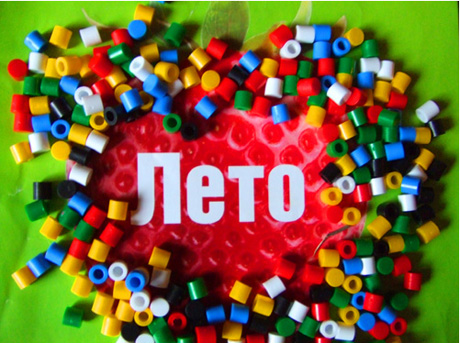 Где провести в Нефтеюганском районе Сборник для детей, подростков и их родителей, проживающих в поселениях Нефтеюганского районаТерриториальная комиссия по делам несовершеннолетних и защите их правКак провести детям и подросткам лето в поселках Нефтеюганского района вы можете узнать по телефонам:Департамент образования и молодежной политики Нефтеюганского района:- о лагерях дневного пребывания, выездном отдыхе детей8 (3463) 290-044, 256-895- по вопросам трудоустройства несовершеннолетних граждан и работе дворовых площадок8 (3463) 250-288, 250-250Департамент культуры и спорта Нефтеюганского района:- о площадках кратковременного пребывания детей на базе учреждений культуры и о работе учреждений культуры в летний период8 (3463) 275-269- о площадках кратковременного пребывания детей на базе учреждений спорта и о работе спортивных учреждений в летний период8 (3463) 278-035Бюджетное учреждение Ханты-Мансийского автономного округа – Югры «Нефтеюганская района больница»- по вопросам оздоровления детей на базе лечебно-профилактических учреждений8 (3463) 215-277Бюджетное учреждение Ханты-Мансийского автономного округа – Югры «Комплексный центр социального обслуживания «Забота»8 (3463) 255-721, 215-856Бюджетное учреждение Ханты-Мансийского автономного округа –Югры «Реабилитационный центр для детей и подростков с ограниченными возможностями «Дельфин»8 (3463) 259-468Программное обеспечениеС целью организации летней занятости и досуга несовершеннолетних, создания оптимальных условий, обеспечивающих полноценный отдых детей, их оздоровление и творческое развитие, деятельность учреждения в 2016 г. будут реализоваться:Программа «Радуга детства»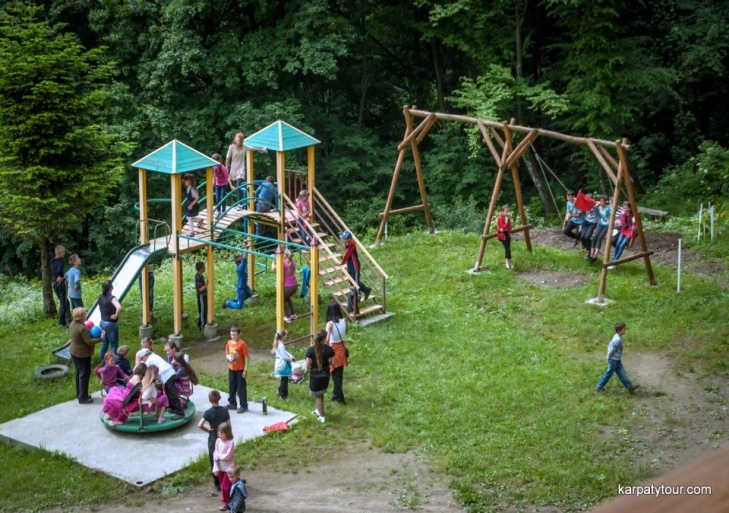 Цель: организация летней занятости и досуга несовершеннолетних, создание оптимальных условий, обеспечивающих полноценных отдых детей, их оздоровление и творческое развитие.Организация отдыха и оздоровления несовершеннолетних путем привлечения в работу групп взаимопомощи, творческих студий, реабилитационных групп, клубов по интересам.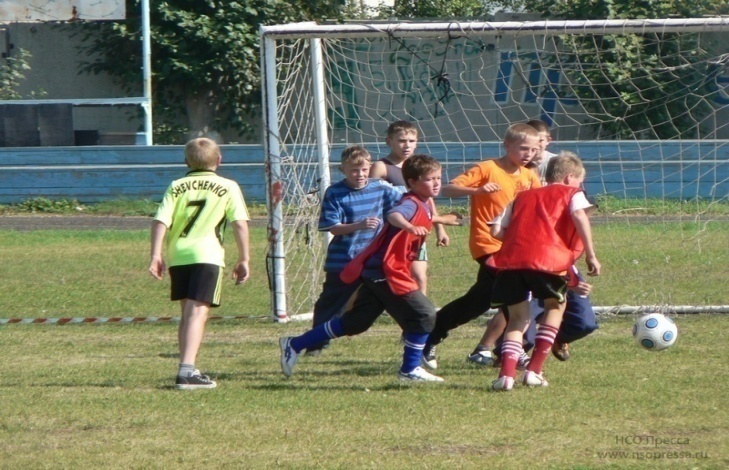 Программа «Игры в нашем дворе»Цель: профилактика безнадзорности несовершеннолетних по средствам привлечения их к участию в дворовых играх в каникулярное время.Возрождение традиций подвижных дворовых игр среди несовершеннолетних.Дворовая педагогика.Бюджетное учреждение Ханты – Мансийского автономного округа – Югры «Реабилитационный центр для детей и подростков с ограниченными возможностями «Дельфин»Адрес: ул. 6-я, дом 4, пгт Пойковский, Нефтеюганский район, Ханты – Мансийский автономный округ – Югра, 628331Электронный адрес интернет – сайта учреждения: E-mail: rc-delfin@mail.ruСайт: www.delfin-rc.ru. Форма организации летнего оздоровительного отдыха –мало затратная летняя оздоровительная площадка.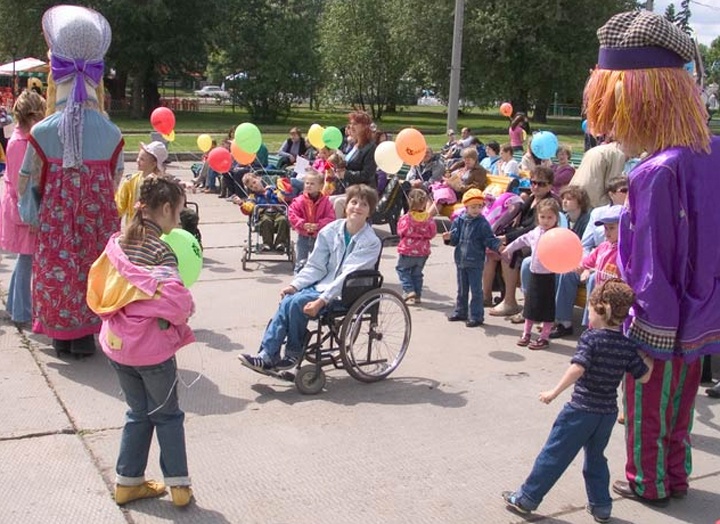 Ответственные лица за организацию отдыха и оздоровление несовершеннолетних в учреждении: Заведующий отделением - Юркевич Ирина Николаевна. Заведующий отделением - Коробка Надежда ДмитриевнаКонтактный телефон (3463) 259 – 468Специалист по социальной работе - Етриванова Любовь ЛеонидовнаРежим работы летних оздоровительных смен:1 смена: 30.05.2016 - 10.06.20162 смена: 14.06.2016 – 27.06.20163 смена: 27.06.2016 – 08.07.20164 смена: 11.07.2016 – 22.07.20165 смена: 25.07.2016 – 05.08.20166 смена: 08.08.2016 – 19.08.2016Выходные: суббота, воскресеньеПрограмма летнего отдыха и оздоровления детей и подростков с ограниченными возможностями «ВЕСЕЛЫЕ КАНИКУЛЫ», направленная на реализацию комплекса оздоровительных, реабилитационных и досуговых мероприятий через участие в физкультурно-развлекательной, кружковой творческой деятельности, праздничных, экскурсионных, конкурсных и других мероприятиях.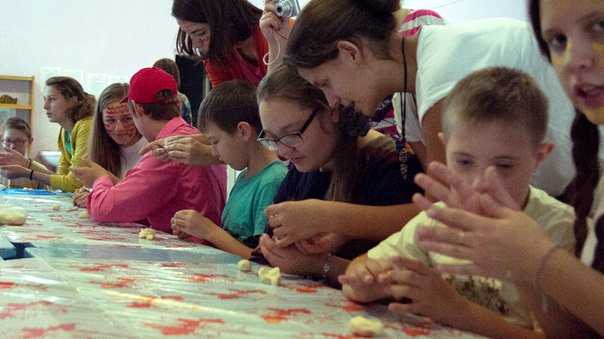 Целевая группа: дети и подростки школьного возраста от 6 до 18 лет, состоящие на диспансерном учете, дети-инвалиды, несовершеннолетние, испытывающие трудности в социальной адаптации.городское поселение ПойковскийЛагеря с дневным пребыванием детей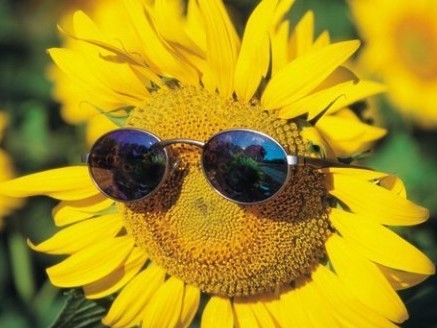 Программа «Киностудия «Подсолнух»Режим работы  лагеря при МОБУ «СОШ №1»  гп.Пойковский:2 смена  - с 04.07.2016 по 27.07.2016– начальник лагеря Кудряшова Татьяна ВитальевнаТелефон: 8 (3463) 211110Адрес:  гп. Пойковский 4 мкр. 14 домПрограмма «Калейдоскоп здоровья»Режим работы   лагеря при НРМО БУ «Пойковская СОШ № 2»: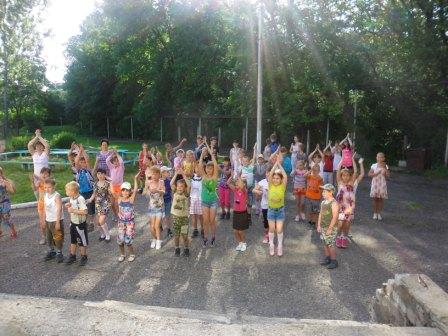 2 смена  - с 04.07.2016 по 27.07.2016– начальник лагеря Хасанова Гульсима Усмановна3 смена  - с 30.07.16 по 23.08.2016– начальник лагеря Воробьева Анна ГригорьевнаТелефон: 8 (3463) 211005Адрес: гп. Пойковский 1 мкр, 37 домПрограмма «Остров безопасности»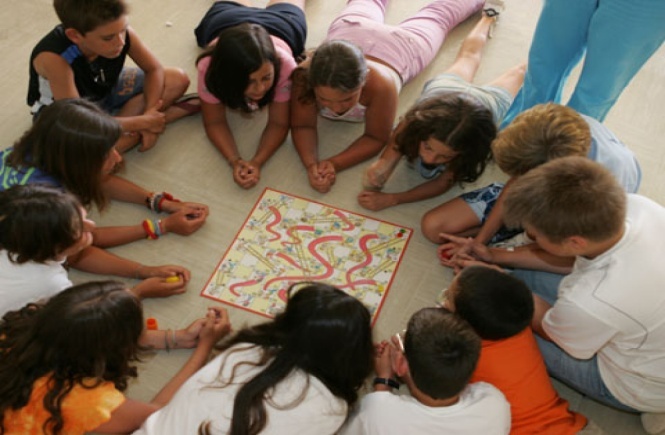 Режим работы   лагеря при МОБУ «СОШ №4»  гп.Пойковский:1 смена  - с 04.07.2016 по 27.07.2016– начальник лагеря  Приходько Анастасия ВладимировнаТелефон: 8 (3463) 218935; 8 (3463) 218387Адрес: гп. Пойковский 5 мкр., 1 домПрограмма «25-й кадр-лето 2016»Режим работы лагеря при НРМОБУ ДОД «Центр развития творчества детей и юношества»: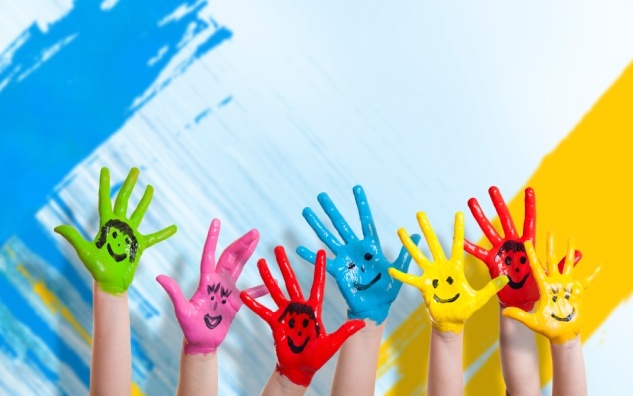 1 смена с 06.06.16 по 30.06.2016– начальник лагеря Хворых Наталья Алексеевна.2 смена с 04.07.2016 по 27.07.2016– начальник лагеря Хворых Наталья Алексеевна.Телефон: 8 (3463) 218067;Адрес: гп.Пойковский, 4 мкр., строение 2а.Программа «Содружество»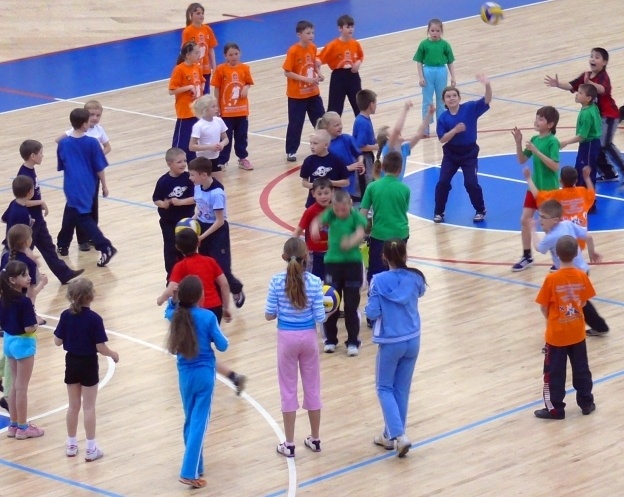 Режим работы лагеря при НРМБОУ ДОД детско-юношеской спортивной школы «Нептун»1 смена с 06.06.2016 по 30.06.2016– начальник лагеря Аникина Мария НиколаевнаТелефон: 8 (3463)212325Адрес: гп.Пойковский, 7 мкр., д.93 аПалаточные лагеряРежим работы   палаточного лагеря при МОБУ «СОШ №4» гп.Пойковский: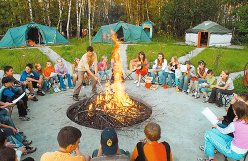 Программа «Кадеты»1 смена с 14.06.2016 по 20.06.2016 – начальник лагеря Райгородская Елена ВалерьевнаТелефон: 8 (3463) 218935; 8 (3463) 218387;Адрес: база туризма и отдыха «Сказка».Режим работы палаточного лагеря при НРМОБУ «Пойковская СОШ №2»Программа «Комбат»3 смена с 15.08.16 по 21.08.2016 – начальник лагеря Хазеев Хайдар ЗагитовичТелефон: 8 (3463) 218051;Адрес: база туризма и отдыха «Сказка».Работа дворовых площадок в летний период 2016 года:- МКУ  «Служба ЖКХ и благоустройства г.п. Пойковский»,  тел: 8(3463) 212070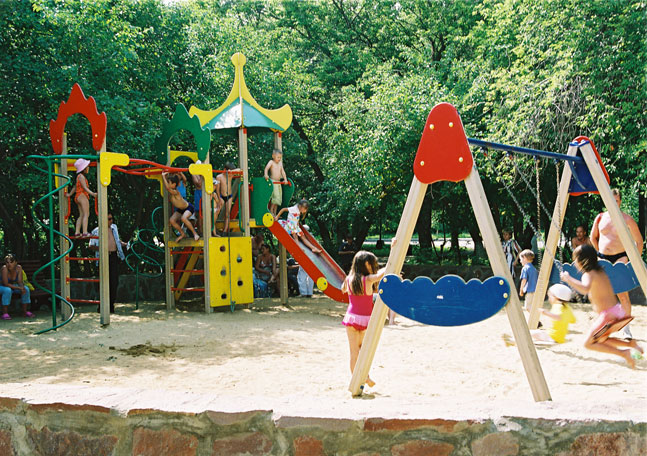 - БУ ХМАО-Югры КЦСОН «Забота», тел: 8(3463) 255721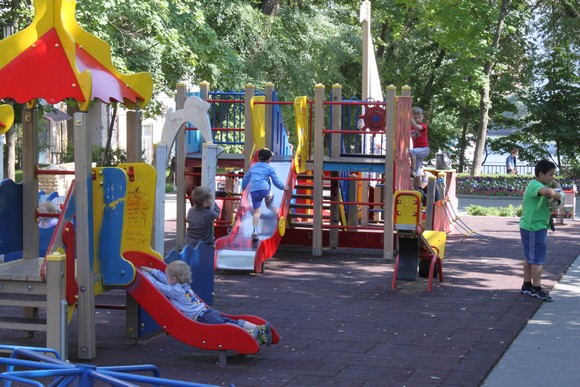 Временное трудоустройство  несовершеннолетних гражданв возрасте от 14 до 18 летИнформацию о трудоустройстве можно получить у специалистов по работе с молодежью г.п. Пойковский: Контактный телефон: 8 (3463) 212070  Подростки, находящиеся в социально опасном положении/трудной жизненной ситуации, состоящие на профилактическом учете в территориальной комиссии по делам несовершеннолетних и защите их прав пользуются приоритетным правом при  трудоустройстве.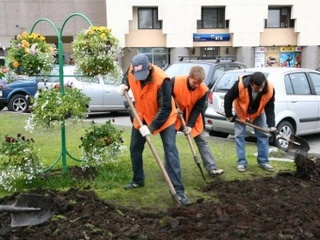 По вопросам выездов детей в климатически благоприятные условия можно обратиться к специалистам по работе с молодежью поселений Нефтеюганского района:Контактный телефон: 8 (3463) 212070- Гостева Галина Юрьевна Администрация  гп. Пойковский, 302 кабинетБюджетное учреждение Ханты-Мансийского автономного округа – Югры«Комплексный центр социального обслуживания населения «Забота»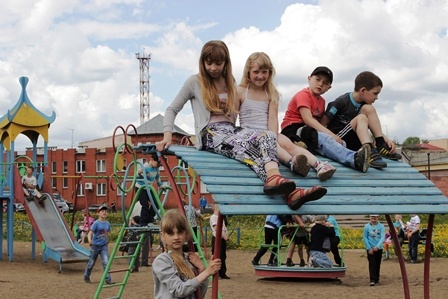 План-график реализации программы «Радуга детства»План-график реализации программы «Игры в нашем дворе» Адрес места нахождения:  гп. Пойковский,           1 мкр., д. 33-г,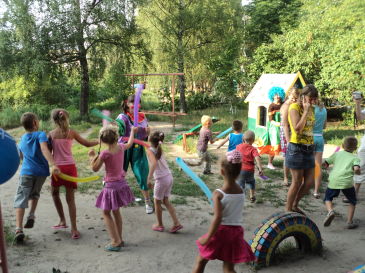 БУ ХМАО-Югры «КЦСОН «Забота» Отделение психолого-педагогической помощи семье и детям.Режим работы:Понедельник: 9.00 – 18.00;Вторник – пятница: 9.00 – 17.00;Обед: 13.00 – 14.00.Телефоны:  8(3463)255-721,    8(3463)215-856.Заведующий отделением  Третьякова Гульназ Ильясовна,психолог Кулькова Оксана Валерьевна.Информация о работе площадок кратковременного пребывания детей (с бесплатным посещением) на базе учреждений культуры и спорта гп. Пойковский в летний период 2016 годасельское поселение  СалымЛагеря с дневным пребыванием детейПрограмма «Уроки Капельки»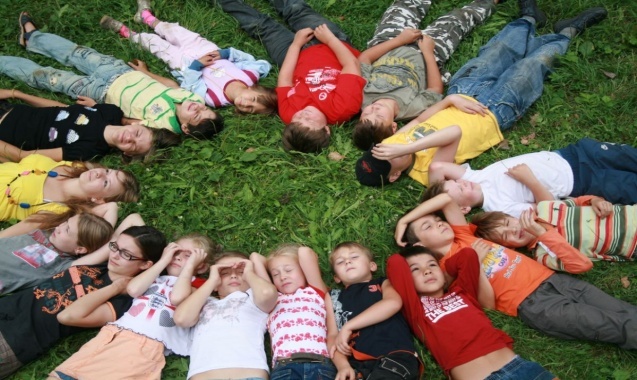 Режим работы   лагеря  НРМОБУ «Салымская СОШ № 1»:1 смена с 06.06.16 по 30.06.2016- начальник лагеря Волокитина Елена МавлитовнаПрограмма «Дорожная азбука»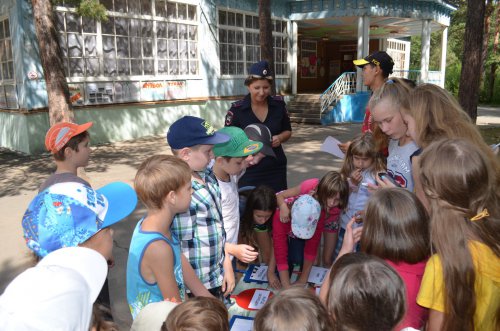 3 смена с 30.07.2016 по 23.08.2016- начальник лагеря Волокитина Елена МавлитовнаТелефон: 8 (3463) 290541Адрес: сп. Салым, ул. Новая, дом 13Программа «Планета солнечного цвета» 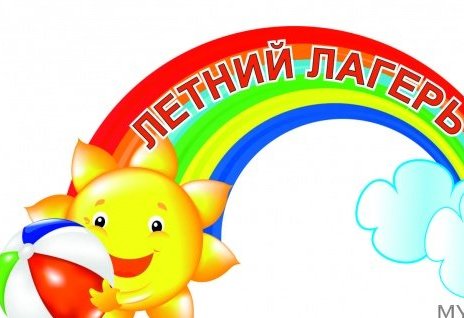 Режим работы   лагеря  НРМОБУ «Салымская СОШ № 2»:1 смена с 06.06.16 по 30.06.2016- начальник лагеря Олышевко Ирина Владимировна3 смена с 18.07.2016 по 10.08.2016- начальник лагеря Олышевко Ирина ВладимировнаТелефон: 8 (3463) 290712Адрес: сп. Салым, ул. Привокзальная, д.16Лагерь труда и отдыхаПрограмма «КРУТО»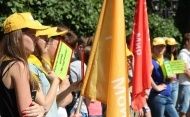 Режим работы   лагеря  НРМОБУ «Салымская СОШ № 1»:2 смена с 04.07.16 по 27.07.2016- начальник лагеря  Зинченко Людмила ВладимировнаТелефон: 8 (3463) 290541Адрес: сп. Салым, ул. Новая, дом 13Палаточный лагерь 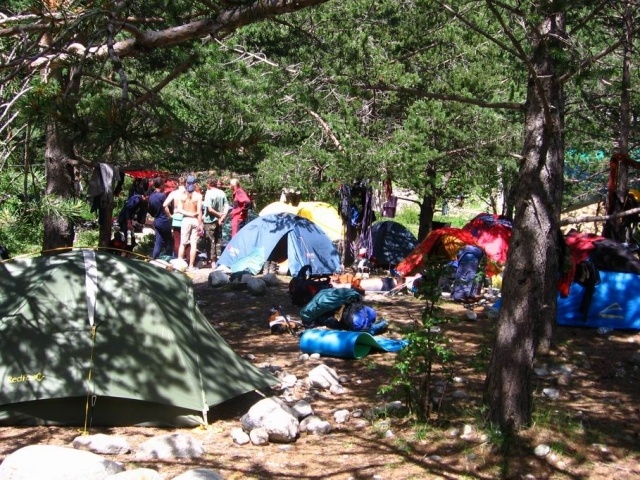 Программа «Тропинками земли Югорской»Режим работы   лагеря  НРМОБУ «Салымская СОШ № 2»:2 смена с 27.06.16 по 03.07.2016- начальник лагеря Хатова Светлана АлександровнаТелефон: 8 (3463) 290904Адрес: база туризма и отдыха «Сказка».Работа дворовых площадок в летний период 2016 года:- КДЦ «Сияние Севера», тел:8(3463) 290765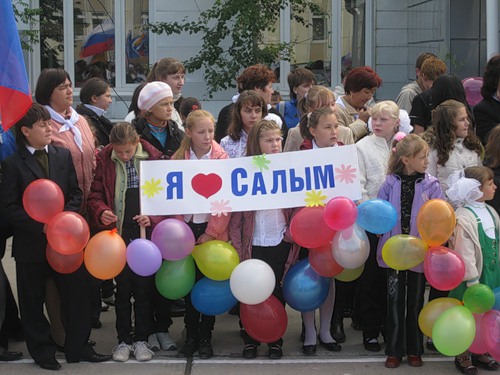 - Спортивный комплекс, тел: 8(3463)  290770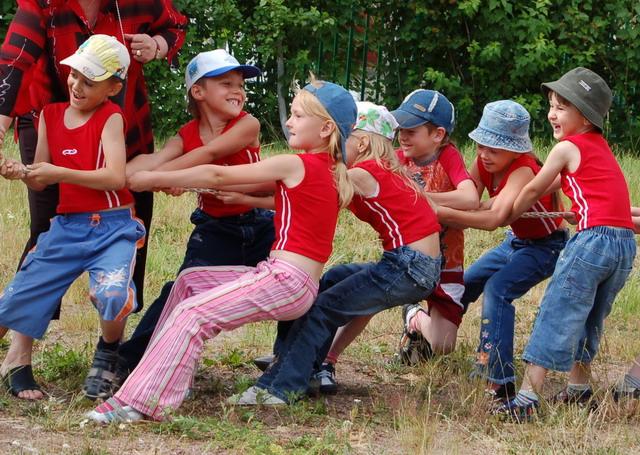 - филиал БУ ХМАО-Югры КЦСОН «Забота», тел: 8(3463) 291010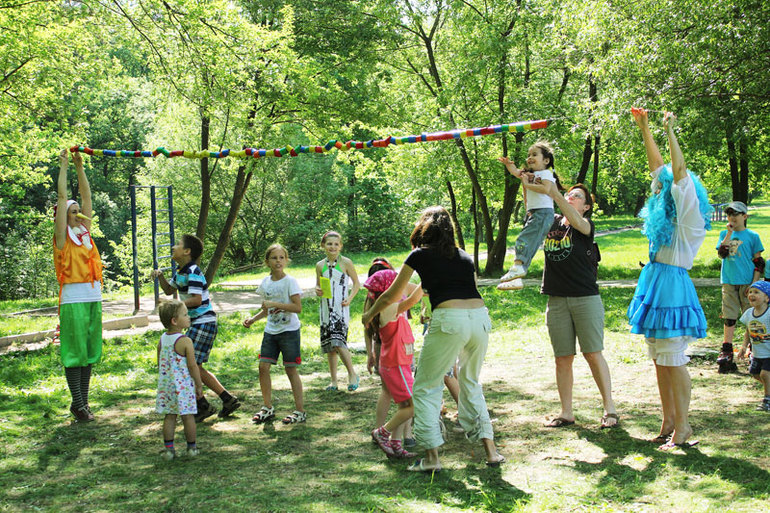 Временное трудоустройство  несовершеннолетних граждан в возрасте от 14 до 18 лет Информацию о трудоустройстве можно получить у специалиста по работе с молодежью с.п. Салым: 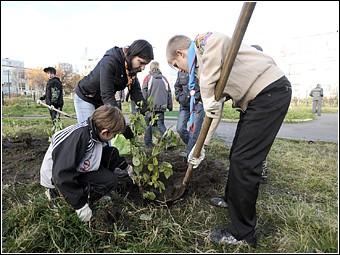 Контактный телефон: 8(3463) 290245       Кошелева Светлана ИгоревнаПодростки, находящиеся в социально опасном положении/трудной жизненной ситуации, состоящие на профилактическом учете в территориальной комиссии по делам несовершеннолетних и защите их прав пользуются приоритетным правом при  трудоустройстве.По вопросам выездов детей в климатически благоприятные условия можно обратиться к специалистам по работе с молодежью поселений Нефтеюганского района:Контактный телефон: 8 (3463) 290245- Кошелева Светлана ИгоревнаАдминистрация с.п.Салым Бюджетное  учреждение  Ханты-Мансийского  автономного  округа – Югры«Комплексный  центр  социального  обслуживания  населения  «Забота»План-график реализации программы «Радуга детства»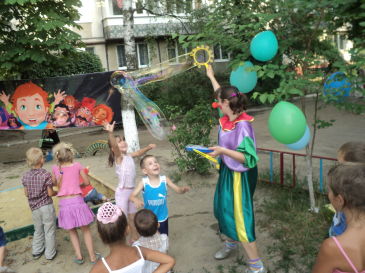 План-график реализации программы «Игры в нашем дворе»Адрес места нахождения: п. Салым, ул. Дорожников, д. 130 «а»,БУ ХМАО-Югры «КЦСОН «Забота» филиал п. Салым.Режим работы:Понедельник: 9.00 – 18.00;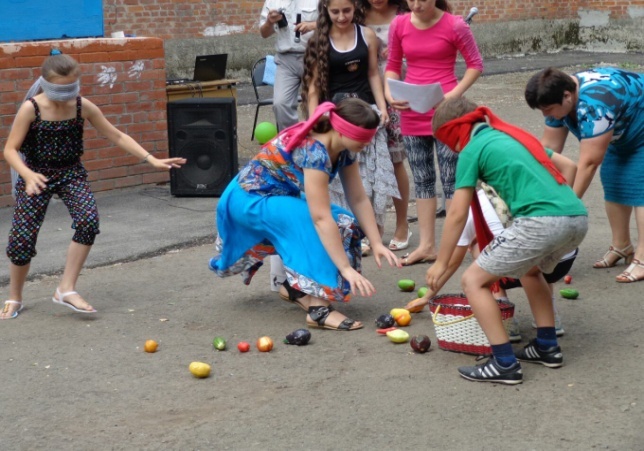 Вторник – пятница: 9.00 – 17.00;Обед: 13.00 – 14.00.Телефоны: 8(3463)291-010Заведующий филиалом   Каваляускайте Ксения Кястутьевна,Специалист по социальной работе   Дасаева Светлана Евгеньевна.Информация о работе площадок кратковременного пребывания детей (с бесплатным посещением) на базе учреждений культуры и спорта сп. Салым в летний период 2016 годасельское поселение Куть-ЯхЛагерь с дневным пребыванием детейПрограмма «Территория безопасности»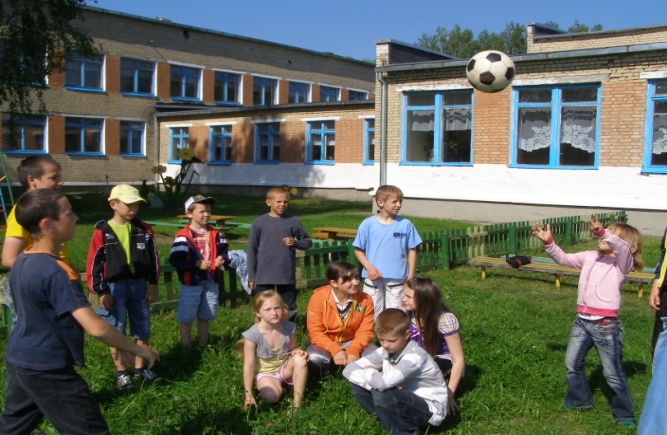 Режим работы   лагеря НРМОБУ «Куть-Яхская СОШ»: 1 смена с 06.06.16 по 30.06.2016– начальник лагеря Рыбина Любовь Викторовна.Телефон: 8(3463) 292281;Адрес: сп. Куть-Ях, ул. Школьная, дом 7 в.Работа дворовых площадок в летний период 2016 года:- Спортивный комплекс, тел: 8(3463)292292 - филиал БУ ХМАО-Югры КЦСОН «Забота», тел: 8(3463) 292173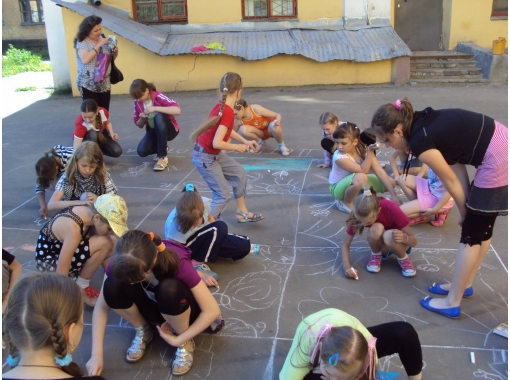 Временное трудоустройство  несовершеннолетних граждан в возрасте от 14 до 18 лет Информацию о трудоустройстве можно получить у специалиста по работе с молодежью с.п. Куть-Ях: Контактный телефон: 8(3463) 292324 -Охотинская Алёна Александровна 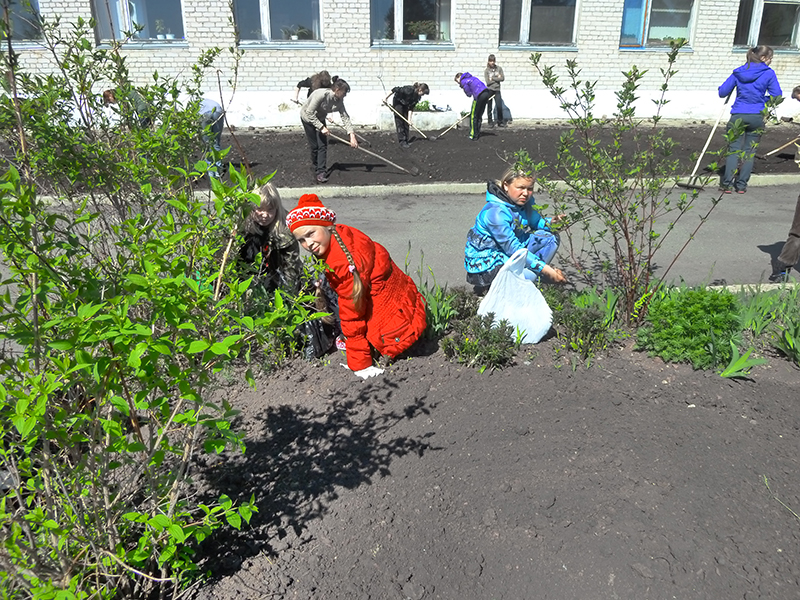  Подростки, находящиеся в социально опасном положении/трудной жизненной ситуации, состоящие на профилактическом учете в территориальной комиссии по делам несовершеннолетних и защите их прав пользуются приоритетным правом при  трудоустройстве.По вопросам выездов детей в климатически благоприятные условия можно обратиться к специалистам по работе с молодежью поселений Нефтеюганского района:Контактный телефон: 8 (3463) 292324 -Охотинская Алёна АлександровнаАдминистрация с.п.Куть-ЯхБюджетное учреждение Ханты-Мансийского автономного округа – Югры«Комплексный центр социального обслуживания населения «Забота»План-график реализации программы «Радуга детства»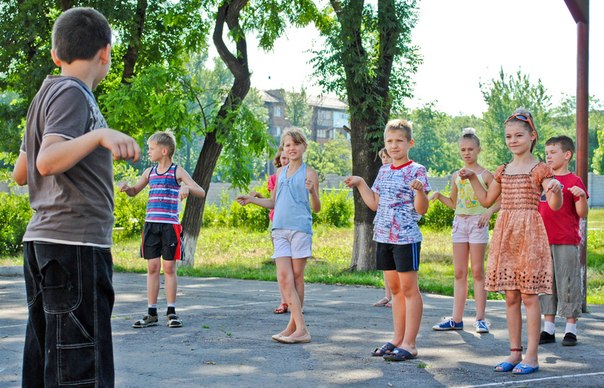 План-график реализации программы «Игры в нашем дворе»Адрес места нахождения: п. Куть-Ях,  д. 8а,БУ ХМАО-Югры «КЦСОН «Забота» филиал п. Куть-Ях.Режим работы:Понедельник: 9.00 – 18.00;Вторник – пятница: 9.00 – 17.00;Обед: 13.00 – 14.00.Телефон/факс: 8(3463)292-173Заведующий филиалом Лесникова Татьяна Николаевна,Специалист по социальной работе Созонова Анна Александровна.Информация о работе площадок кратковременного пребывания детей (с бесплатным посещением) на базе учреждений культуры и спорта сп. Куть-Ях в летний период 2016 годасельское поселение СентябрьскийЛагерь с дневным пребыванием детейПрограмма «Лето моей мечты»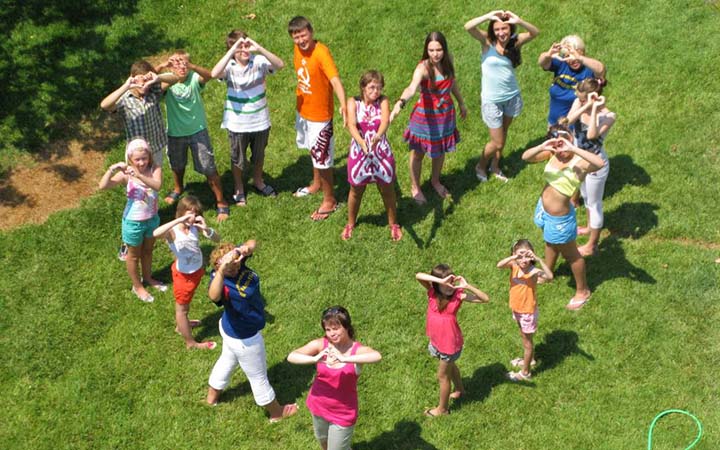 Режим работы   лагеря  НРМОБУ «Сентябрьская СОШ»:1 смена с 06.06.2016 по 30.06.2016 - начальник лагеря Старышева Юлия Викторовна; 3 смена с 18.07.2016 по 10.08.2016 - начальник лагеря Старышева Юлия Викторовна.Телефон: 8 (3463)299266;Адрес: сп. Сентябрьский , 4 квартал, 65 дом.Работа дворовой площадки в летний период 2016 года:-ДК «Жемчужина Югры», тел: 8 (3463) 708010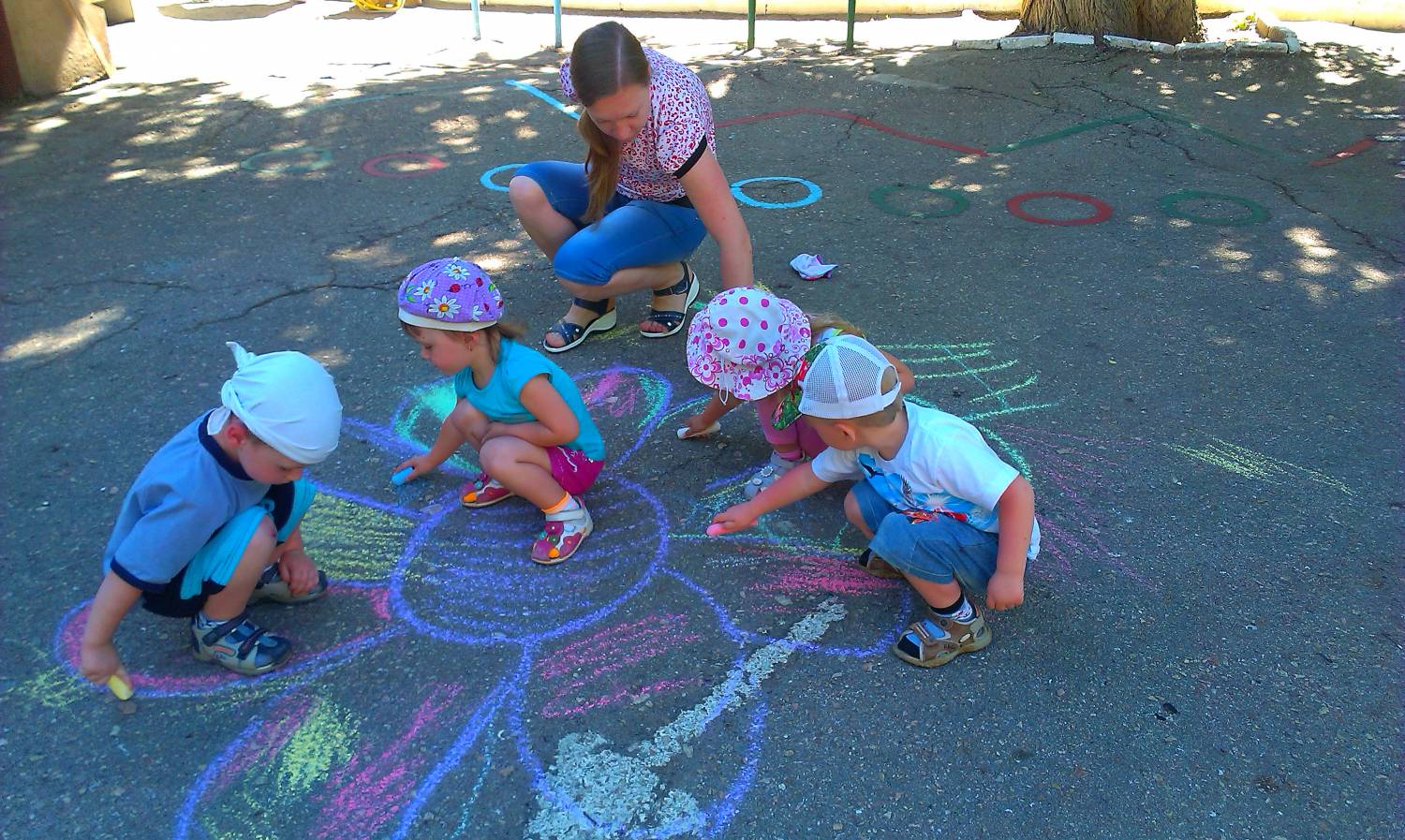 Временное трудоустройство  несовершеннолетних граждан в возрасте от 14 до 18 лет Информацию о трудоустройстве можно получить у специалиста по работе с молодежью с.п. Сентябрьский: Контактные телефоны:    8(3463)708010 - Дубынина Анна Александровна,8(3463)299117 - Жаринова Оксана Адиковна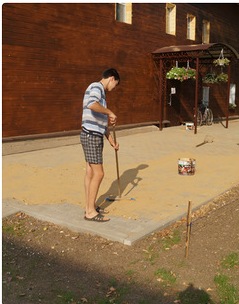  Подростки, находящиеся в социально опасном положении/трудной жизненной ситуации, состоящие на профилактическом учете в территориальной комиссии по делам несовершеннолетних и защите их прав пользуются приоритетным правом при  трудоустройстве.По вопросам выездов детей в климатически благоприятные условия можно обратиться к специалистам по работе с молодежью поселений Нефтеюганского района:Контактный телефон: 8 (3463) 708010- Слинякова Ольга АлександровнаАдминистрация с.п.СентябрьскийИнформация о работе площадок кратковременного пребывания детей (с бесплатным посещением) на базе учреждений культуры и спорта сп. Сентябрьский в летний период 2016 годасельское поселение КаркатеевыЛагерь с дневным пребыванием детейПрограмма «Чудеса в обложке»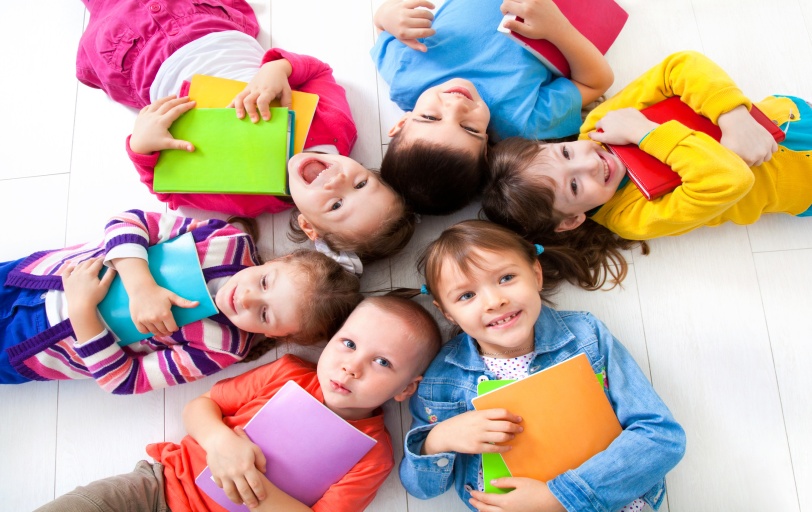 Режим работы   лагеря  НРМОБУ «Каркатеевская СОШ»:  1 смена с 06.06.2016 по 30.06.2016 – начальник лагеря Коленко Галина ФедоровнаТелефон: 8(3463) 292-854;Адрес: п. Каркатеевы, ул. Центральная, 42. Работа дворовых площадок в летний период 2016 года:- МКУ «Ника», тел: 8(3463) 292876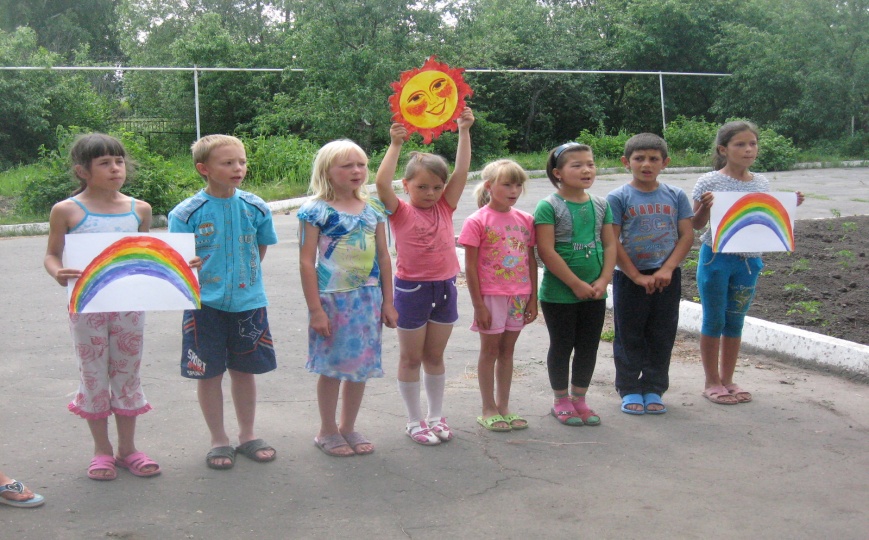 - филиал БУ ХМАО-Югры КЦСОН «Забота», тел:8(3463) 292439Временное трудоустройство  несовершеннолетних граждан в возрасте от 14 до 18 лет Информацию о трудоустройстве можно получить у специалистов по работе с молодежью с.п. Каркатеевы: Контактный телефон: 8(3463) 292876 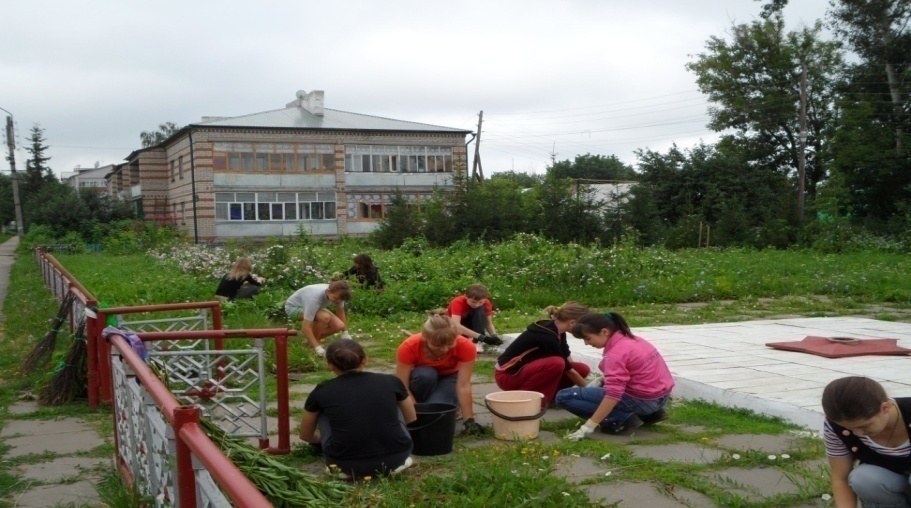  Подростки, находящиеся в социально опасном положении/трудной жизненной ситуации, состоящие на профилактическом учете в территориальной комиссии по делам несовершеннолетних и защите их прав пользуются приоритетным правом при  трудоустройстве.По вопросам выездов детей в климатически благоприятные условия можно обратиться к специалистам по работе с молодежью поселений Нефтеюганского района:Контактный телефон: 8 (3463) 292447- Курынкина Евгения Анатольевна Администрация сп.КаркатеевыБюджетное учреждение Ханты-Мансийского автономного округа – Югры«Комплексный центр социального обслуживания населения «Забота»План-график реализации программы «Радуга детства»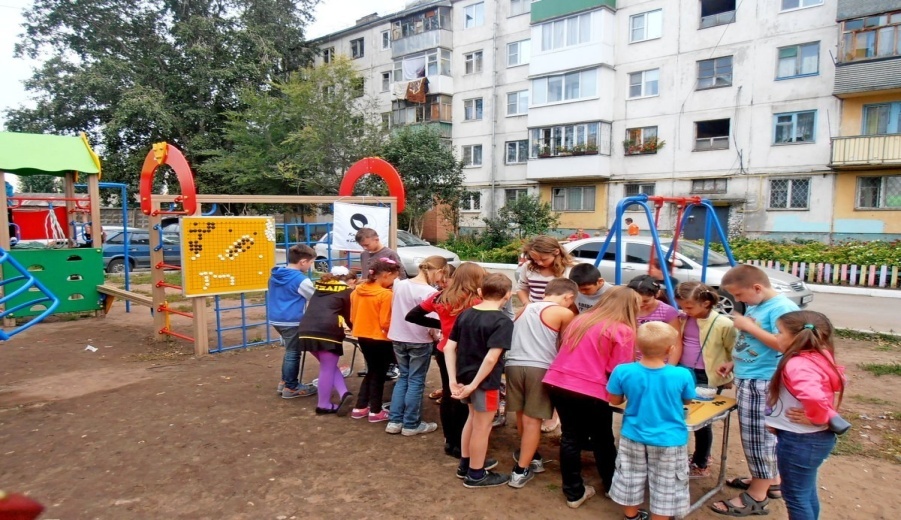 План-график реализации программы «Игры в нашем дворе»Адрес места нахождения: п. Каркатеевы, ул. Центральная, д. 39,БУ ХМАО-Югры «КЦСОН «Забота» филиал п. Каркатеевы.Режим работы:Понедельник: 9.00 – 18.00;Вторник – пятница: 9.00 – 17.00;Обед: 13.00 – 14.00.Телефон/факс: 8(3463)292-439Заведующий филиалом Каримова Татьяна Ивановна,Специалист по социальной работе Пестрикова Гузалия Фаридовна.Информация о работе площадок кратковременного пребывания детей (с бесплатным посещением) на базе учреждений культуры и спорта сп. Каркатеевы в летний период 2016 годасельское поселение ЛемпиноЛагерь с дневным пребыванием детейПрограмма «Сый вота»- живи здорово.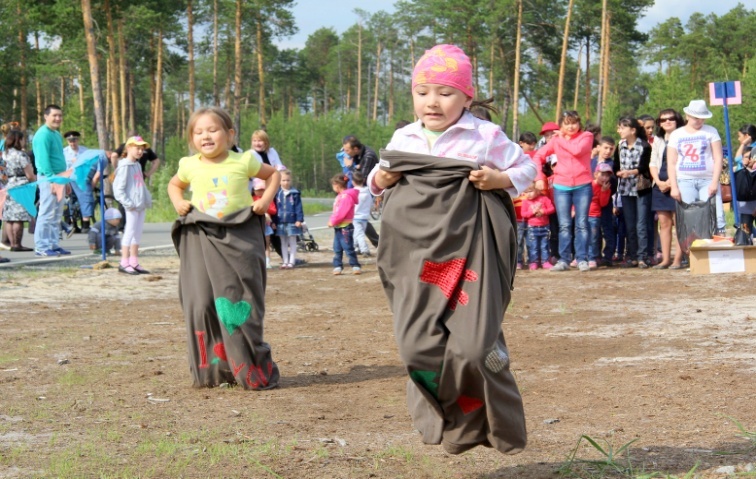 Режим работы   лагеря НРМОБУ «Лемпинская СОШ»: 1 смена с 06.06.16 по 30.06.2016– начальник лагеря Абубакирова Зилия Рафинатовна;2 смена с 04.07.2016 по 27.07.2016– начальник лагеря Абубакирова Зилия Рафинатовна.Телефон: 8 (3463)259615;Адрес: с.Лемпино, ул. Дорожная 2БРабота дворовой площадки в летний период 2016 года: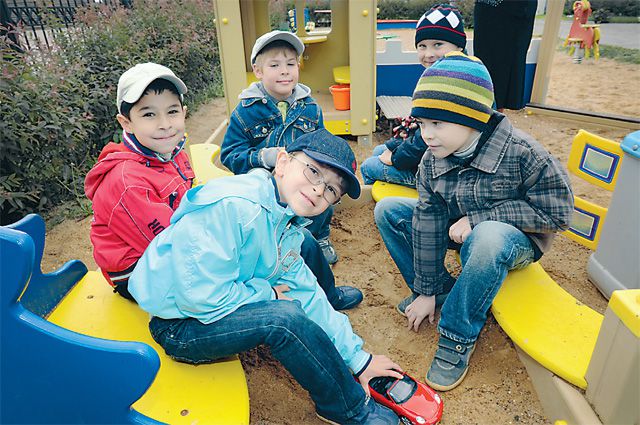  - филиал БУ ХМАО-Югры КЦСОН «Забота», тел: 8(3463)259608Временное трудоустройство  несовершеннолетних граждан в возрасте от 14 до 18 лет Информацию о трудоустройстве можно получить у специалиста по работе с молодежью с.п. Лемпино: 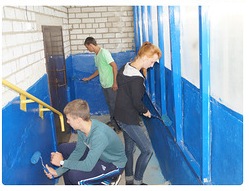 Контактный телефон: 8(3463)259658, 259-605 Подростки, находящиеся в социально опасном положении/трудной жизненной ситуации, состоящие на профилактическом учете в территориальной комиссии по делам несовершеннолетних и защите их прав пользуются приоритетным правом при  трудоустройстве.По вопросам выездов детей в климатически благоприятные условия можно обратиться к специалистам по работе с молодежью поселений Нефтеюганского района:Контактный телефон: 8 (3463)259656Администрация сп. Лемпино Бюджетное учреждениеХанты-Мансийского автономного округа – Югры«Комплексный центр социального обслуживания населения «Забота»План-график реализации программы «Игры в нашем дворе»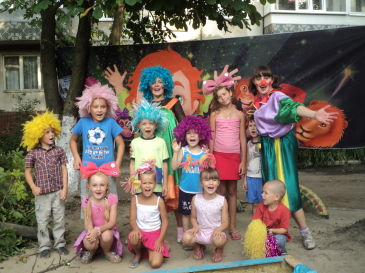 Адрес места нахождения: п. Лемпино ул. Дорожная, д. 8а,БУ ХМАО-Югры «КЦСОН «Забота» Консультативное отделение п. Лемпино.Режим работы:Понедельник: 9.00 – 13.00;Вторник: 9.00 – 12.00;Четверг: 14.00 – 18.00Телефон: 8(3463)216-563Заведующий отделением Иванчук Виктория Юрьевна,Специалист по социальной работе Копылова Марина Геннадиевна,Специалист по социальной работе консультативного отделения п. Лемпино Ярыгина Светлана Львовна.Информация о работе площадок кратковременного пребывания детей (с бесплатным посещением) на базе учреждений культуры и спорта сп. Лемпино в летний период 2016 годасельское поселение Усть-ЮганЛагерь с дневным пребыванием детей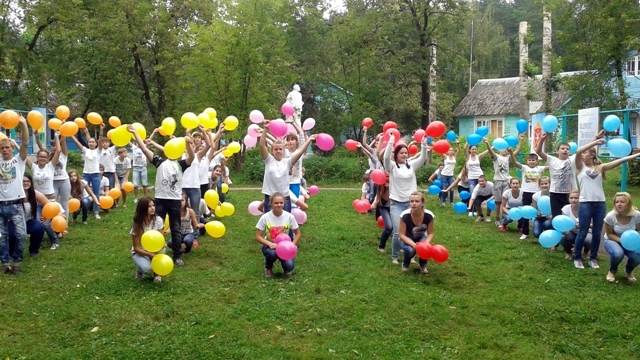 Программа «Школа талантов» Режим работы   лагеря НРМОБУ «Усть-Юганская СОШ»:1 смена с 06.06.2016 по 30.06.2016 – начальник лагеря Будилова Ольга Александровна.Телефон: 8 (3463) 292913Адрес: сп. Усть-Юган, квартал 2-1, дом 40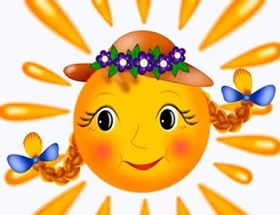 Программа «Солнышко»Режим работы   лагеря НРМОБУ «Объ-Юганская СОШ»: 1 смена с 06.06.2016 по 30.06.2016 – начальник лагеря Андреева Екатерина АнатольевнаТелефон: 8 (3463)291-749 Адрес: п. Юганская Обь ул. Криворожская 20аРабота дворовой площадки в летний период 2016 года:- ДК «Галактика», тел: 8(3463) 316016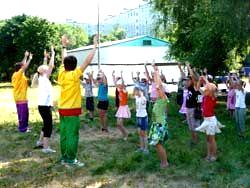 - ДК «Гармония», тел: 8(3463) 291945- филиал БУ ХМАО-Югры КЦСОН «Забота», тел: 8(3463)291772Временное трудоустройство  несовершеннолетних граждан в возрасте от 14 до 18 лет Информацию о трудоустройстве можно получить у специалиста по работе с молодежью с.п. Усть-Юган: 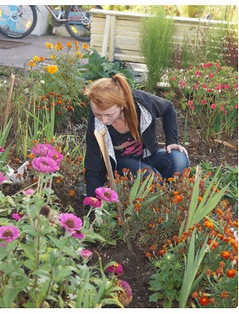 Контактный телефон: 8(3463) 316033    Шипкова Екатерина Ивановна Подростки, находящиеся в социально опасном положении/трудной жизненной ситуации, состоящие на профилактическом учете в территориальной комиссии по делам несовершеннолетних и защите их прав пользуются приоритетным правом при  трудоустройстве.По вопросам выездов детей в климатически благоприятные условия можно обратиться к специалистам по работе с молодежью поселений Нефтеюганского района:Контактный телефон: 8 (3463) 316033- Печеркина Юлия РамильевнаАдминистрация сп.Усть-Юган Бюджетное учреждение Ханты-Мансийского автономного округа – Югры«Комплексный центр социального обслуживания населения «Забота»План-график реализации программы «Радуга детства»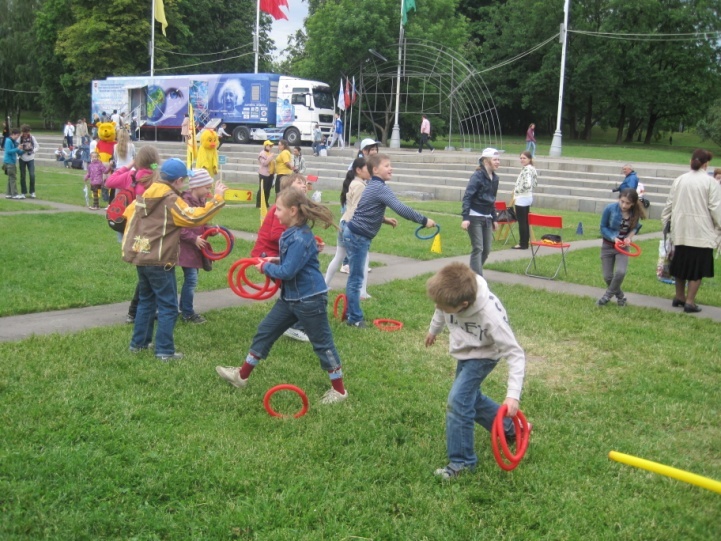 План-график реализации программы «Игры в нашем дворе»Адрес места нахождения: п. Юганская Обь, ул. Криворожская, д. 17,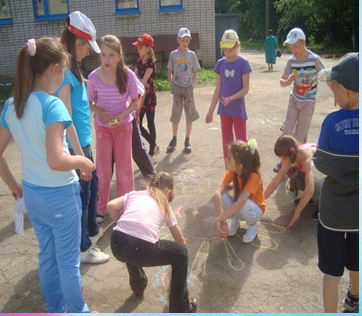 БУ ХМАО – Югры «КЦСОН «Забота» филиал п. Юганская Обь.Режим работы:Понедельник: 9.00 – 18.00;Вторник – пятница: 9.00 – 17.00;Обед: 13.00 – 14.00.Телефон/факс: 8(3463)291-772Заведующий филиалом Федорова Елена Викторовна,Специалист по социальной работе Гарбуз Юлия Николаевна	.Информация о работе площадок кратковременного пребывания детей (с бесплатным посещением) на базе учреждений культуры и спорта сп. Усть-Юган, сп. Юганская Обь в летний период 2016 годасельское поселение СингапайЛагерь с дневным пребыванием детей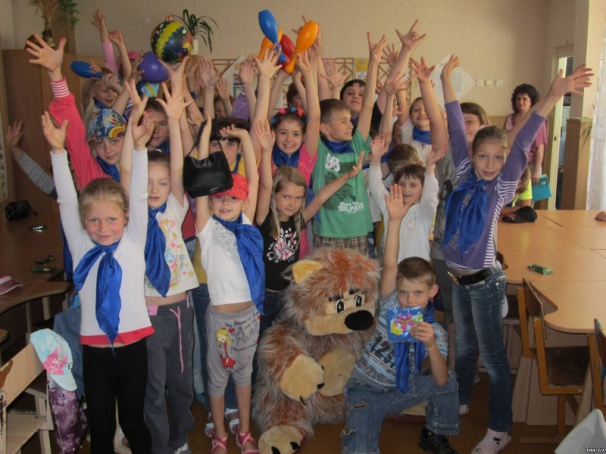 Программа «Путешествие по Югре» Режим работы  лагеря  НРМОБУ «Сингапайская СОШ»:1 смена с 06.06.2016 по 30.06.2016 - начальник лагеря Ровников Денис Николаевич;3 смена с 01.08.2016 по 24.08.2016 - начальник лагеря Соколова Елена ВитальевнаТелефон: 8 (3463)293093;Адрес: сп. Сингапай. улица Круг Б-4, д. 35 а.Программа «Маленький остров»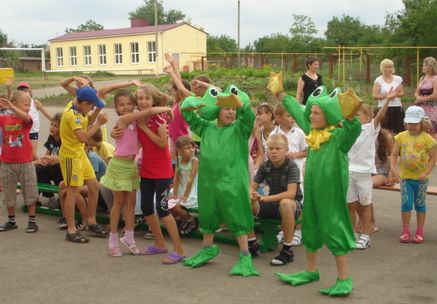 Режим работы   лагеря  НРМОБУ «Чеускинская СОШ»:1 смена с 06.06.2016 по 30.06.2016 - начальник лагеря Ярлыкова Олеся СергеевнаТелефон: 8 (3463) 291-423Адрес: с.п Чеускино, ул. Центральная , д. 15    Работа дворовых площадок в летний период 2016 года:- НРБУ ФСО «Атлант», тел. 89125181188 Стулиев Алексей Владимирович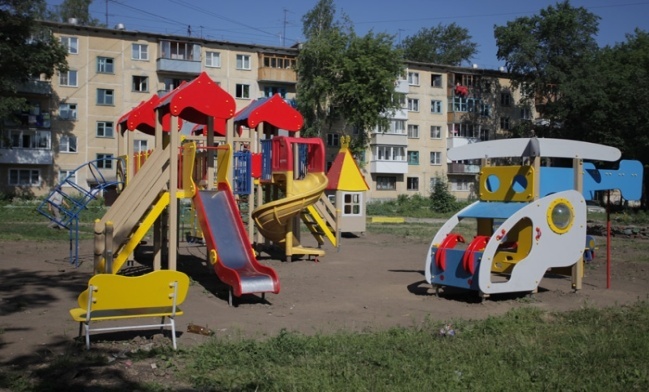 - НРБУ ФСО «Атлант», тел. 89125181188 Стулиев Алексей ВладимировичВременное трудоустройство  несовершеннолетних граждан в возрасте от 14 до 18 лет Информацию о трудоустройстве можно получить у специалистов по работе с молодежью с.п. Сингапай, п. Чеускино: Контактный телефон: 8(3463) 293575     Халикова Светлана Талгатовна (Сингапай) 8(3463) 291496     Курочкина Тамара Яковлевна (Чеускино)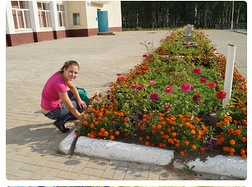  Подростки, находящиеся в социально опасном положении/трудной жизненной ситуации, состоящие на профилактическом учете в территориальной комиссии по делам несовершеннолетних и защите их прав пользуются приоритетным правом при  трудоустройстве. По вопросам выездов детей в климатически благоприятные условия можно обратиться к специалистам по работе с молодежью поселений Нефтеюганского района:Контактный телефон: 8(3463) 293575 - Халикова Светлана Талгатовна (Сингапай)			     8(3463) 291-496 -Курочкина Тамара Яковлевна (Чеускино)Администрация сп.СингапайИнформация о работе площадок кратковременного пребывания детей (с бесплатным посещением) на базе учреждений культуры и спорта сп. Сингапай в летний период 2016 годаАдресПериод работыРежим работы в летний период1мкр. 16 домИюнь - августПонедельник, вторник 17.00-19.003мкр. 24 домИюнь - августПонедельник-пятница 17.00-19.004 мкр.6 домИюнь - августПонедельник-пятница 17.00-19.004 мкр. 22 домИюнь - августПонедельник, вторник 17.00-19.002 мкр. 28 домИюнь - августСреда-пятница 17.00-19.007 мкр. 10-11 домИюнь - августСреда-пятница 17.00-19.00АдресПериод работыРежим работы в летний период3 мкр. 47 дом «Югра-парк»Июнь - августПонедельник 15.00-17.00Гостева Галина Юрьевна, Тисленко Юлия Андреевна,Кабдульдинова Наталья Александровна1 смена2 смена3 смена01 – 29 июня, каждую среду и пятницу01 – 29 июля, каждую среду и пятницу03 – 31 августа, каждую среду и пятницу1 смена2 смена3 смена06 – 27 июня,по понедельникам04 – 25 июля,по понедельникам01 – 29 августа,по понедельникам№УчреждениеАдрес, контактный телефонНаименование площадки Период/режим работыПериод/режим работыПериод/режим работы№УчреждениеАдрес, контактный телефонНаименование площадки ИюньИюльАвгустЦентр культуры и досуга «Родники»г.п. Пойковский 1 мкр., д. 112,8 (3463) 215-232Площадка кратковременного пребывания«Планета детства»С 4 по 29 июля(понедельник-пятница)13:00-15:00С 1 по 12 августа  (понедельник-пятница)13:00-15:00Пойковская поселенческая библиотека «Наследие»г.п. Пойковский,
3 мкр., д. 13/14,8 (3463) 215-319Площадка кратковременного пребывания«Буктрейлеры – живые страницы»С 6 по 17 июня(понедельник-пятница)15:00-17:00Пойковская поселенческая детская библиотека «Радость»г.п. Пойковский,
3 мкр., д. 13/14,8 (3463) 215-250Площадка кратковременного пребывания«Лето в библиотеке: книга в кадре»С 15 по 31 августа (понедельник-пятница)15:00-17:00гп. Пойковский» Ледовый Дворец «Нефтяник5 мкр.,дом 5Заместитель директораТуйкин Р.Д.83463211087«Быстрее! Выше! Сильнее!»25.07.16 – 15.08.16г.09:00 до 13.00НР БУ ДО ДЮСШ «Нептун7 мкр,93 домДиректор спортивного учреждения Сахарчук В.А.21-11-31«Содружество»06.06.16г. по 30.06.16г.с 08:30 до 15:00АдресПериод работыРежим работы в летний периодПлощадь  КДЦ «Сияние Севера», ул. Юбилейная, 15Июль, августИюль  - Вторник, четверг18.00-20.00Август - Вторник18.00-20.00Ул. 45 лет Победы, дом 13Июль, августИюль  - Среда, пятница18.00-20.00Август  - Четверг18.00-20.00АдресПериод работыРежим работы в летний периодСпортивный зал «Олимпия», ул. Юбилейная, 15Июнь - августПонедельник, среда, пятница19.00-21.00Спортивный зал «Олимпия», ул. Юбилейная, 15Июнь - августПонедельник, среда, пятница17.00-19.00Спортивный зал «Олимпия», ул. Юбилейная, 15Июнь - августВторник, четверг19.00-21.00АдресПериод работыРежим работы в летний периодУл. Дорожников, дом 130аИюнь, июльПонедельник 17.00-18.002 смена3 смена04 – 22 июля01 – 19 августа1 смена 2 смена 06 – 27 июля,по понедельникам 04 – 25 августа,по понедельникам №№УчреждениеУчреждениеАдрес, контактный телефонНаименование площадки Период/режим работыПериод/режим работыПериод/режим работыПериод/режим работы№№УчреждениеУчреждениеАдрес, контактный телефонНаименование площадки ИюньИюньИюльАвгустКультурно-досуговый центр«Сияние Севера»(совместно соСОШ № 2)Культурно-досуговый центр«Сияние Севера»(совместно соСОШ № 2)с.п. Салым,ул. Юбилейная, 158 (3463) 290-816с.п. Салым,ул. Юбилейная, 158 (3463) 290-816Палаточный лагерь на базе отдыха «Сказка»С 27 июня  по 3 июля (круглосуточно)С 27 июня  по 3 июля (круглосуточно)С 27 июня  по 3 июля (круглосуточно)Культурно-досуговый центр «Сияние Севера»Культурно-досуговый центр «Сияние Севера»с.п. Салым,ул. Юбилейная, 158 (3463) 290-816с.п. Салым,ул. Юбилейная, 158 (3463) 290-816Этно-оздоровительная площадка кратковременного пребывания  детей «Радуга» Смена:«Тропинками земли Югорской»С 1 по 20 августа  (понедельник-пятница)10:00-13:00Культурно-досуговый центр «Сияние Севера»Культурно-досуговый центр «Сияние Севера»с.п. Салым,ул. Юбилейная, 158 (3463) 290-816с.п. Салым,ул. Юбилейная, 158 (3463) 290-816Дворовая площадка «Время потех»С 5 по 28 июля (вторник-четверг)18:00-20:00С 5 по 28 июля (вторник-четверг)18:00-20:00С 2 по 30 августа (вторник 18.00-20.00)Культурно-досуговый центр «Сияние Севера»Культурно-досуговый центр «Сияние Севера»сп. Салым, ул. 45 лет Победы, д.13сп. Салым, ул. 45 лет Победы, д.13Дворовая площадка «Время потех»С 6 по 29 июля (среда, пятница 18.00-20.00)С 6 по 29 июля (среда, пятница 18.00-20.00)С 4 по 25 августа (четверге 18.00-20.00)Салымская поселенческая библиотека №1Салымская поселенческая библиотека №1с.п. Салым,
ул. Молодежная, д.8,8 (3463) 290-518с.п. Салым,
ул. Молодежная, д.8,8 (3463) 290-518Площадка кратковременного пребывания«Светлячок»С 1 по 30 июня(понедельник-пятница)14:00-16:00С 1 по 29 июля (понедельник-пятница)14:00-16:00С 1 по 29 июля (понедельник-пятница)14:00-16:00С 1 по 31 августа (понедельник-пятница)14:00-16:00Спортивный комплекс с.п.СалымСпортивный комплекс с.п.Салымул.Юбилейная, д. 15спортивный зал «Олимпия» 8(3463)290-770ул.Юбилейная, д. 15спортивный зал «Олимпия» 8(3463)290-770Дворовая площадка «День футбола»Понедельник, среда, пятница 19.00-21.00Понедельник, среда, пятница 19.00-21.00Понедельник, среда, пятница 19.00-21.00Понедельник, среда, пятница 19.00-21.00Спортивный комплекс с.п.СалымСпортивный комплекс с.п.Салымул.Юбилейная, д. 15спортивный зал «Олимпия» 8(3463)290-770ул.Юбилейная, д. 15спортивный зал «Олимпия» 8(3463)290-770Дворовая площадка «Юный футболист»Понедельник, среда, пятница 17.00-19.00Понедельник, среда, пятница 17.00-19.00Понедельник, среда, пятница 17.00-19.00Понедельник, среда, пятница 17.00-19.00Спортивный комплекс с.п.СалымСпортивный комплекс с.п.Салымул.Юбилейная, д. 15спортивный зал «Олимпия» 8(3463)290-770ул.Юбилейная, д. 15спортивный зал «Олимпия» 8(3463)290-770Дворовая площадка«Волейбол»Вторник, четверг 19.00-21.00Вторник, четверг 19.00-21.00Вторник, четверг 19.00-21.00Вторник, четверг 19.00-21.00АдресПериод работыРежим работы в летний периодул. Молодежная, дом  17 (стадион)Июнь - августПонедельник, пятница18.00-21.00АдресПериод работыРежим работы в летний периодул. Молодежная, дом  17 (стадион)Июнь-августПятница16.00-18.001 смена 2 смена 01 – 21 июня04 – 22 июля1 смена 2 смена 3 смена 03 – 24 июня,по пятницам01 – 29 июля,по пятницам05 – 26 августа,по пятницам№УчреждениеАдрес, контактный телефонНаименование площадки Период/режим работыПериод/режим работыПериод/режим работы№УчреждениеАдрес, контактный телефонНаименование площадки ИюньИюльАвгустСпортивный комплексс. п. Куть-Ях ул. Молодёжная,дом 17Куть-Яхская СОШД. 7вИнструктор-методист:Денис Анатольевич Белик89227852148Инструктор-методистАнна Николаевна Глушко 89224096251Спортивное детство01.06.16г.- 24.06.16г.Совместно с НРМОБУ«Куть-Яхская СОШ»(понедельник, пятница)с 18:00ч. до 21:00ч. вечерняя площадкаСпортивный комплексс. п. Куть-Ях ул. Молодёжная,дом 17(стадион) Восполит О.Б.     8(3463)292-292Дворовая площадка «Со спортом жить – здоровым быть!»Понедельник, пятница 18.00-21.00Понедельник, пятница 18.00-21.00Понедельник, пятница 18.00-21.00Спортивный комплексс. п. Куть-Ях ул. Молодёжная,дом 17Инструктор-методистАнна Николаевна Глушко 89224096251«Со спортом жить – здоровым быть!»Август с 8 по 26 совместно с ДК «Кедровый» август (понедельник, пятница)с 18.00-21.00 вечерняя площадкаАдресПериод работыРежим работы в летний периодТерритория  ДК «Жемчужина Югры», территория  спорткомплекса, территория с.п. СентябрьскийИюньВторник, четверг,  суббота18.00-20.00№УчреждениеАдрес, контактный телефонНаименование площадки Период/режим работыПериод/режим работыПериод/режим работы№УчреждениеАдрес, контактный телефонНаименование площадки ИюньИюльАвгустДом культуры «Жемчужина Югры»с.п. Сентябрьскийд.66а,8 (3463) 708-010Площадка кратковременного пребывания«Нескучное лето»С 4 по 29 июля 
(вторник-четверг)12:00-15:00Дом культуры «Жемчужина Югры»с.п. Сентябрьскийтерритория ДК «Жемчужина Югры», территория спорткомплекса,территория сп.Сентябрьский8 (3463) 708-010Дворовая площадка«Летнее развлечение»С 2 по 30 июня (вторник, четверг, суббота)18:00-20:00Сентябрьская поселенческая библиотека №1с.п. Сентябрьский, д.66а,8 (3463) 708-012Площадка кратковременного пребывания«Юный эколог»С 6 по 25 июня(понедельник-пятница)13:00-15:00АдресПериод работыРежим работы в летний периодул. Центральная стр. 17, помещение 2Июль, августИюль: Понедельник - пятница16.00-18.00Август:Понедельник, среда, пятница16.00-18.00АдресПериод работыРежим работы в летний периодул. Центральная стр. 39Август Вторник, четверг16.00-18.00Яхина Регина Рашитовна,Дудченко Анастасия  Викторовна2 смена04 – 22 июля3 смена02 – 18 августа,каждый вторник и четверг№УчреждениеАдрес, контактный телефонНаименование площадки Период/режим работыПериод/режим работыПериод/режим работы№УчреждениеАдрес, контактный телефонНаименование площадки ИюньИюльАвгустДом культуры «Ника»с.п. Каркатеевы ул. Центральная, 17,8 (3463) 292-866Площадка кратковременного пребывания«Академия детства»С 6 по 30 июня  (понедельник-пятница)16:00-18:00С 4 по 22 июля  (понедельник-пятница)14:00-16:00С 2 по 19 августа (понедельник, среда, пятница) 10:00-11:00Спортивный комплекс                    сп. Каркатеевыул.Центральная,дом 48Директор спортивного комплекса Кагальников Д.Л.89222576092Спорт часИюнь, Июль, Август (Понедельник, Среда, Пятница с  10-00ч. до  12-00ч.)Июнь, Июль, Август (Понедельник, Среда, Пятница с  10-00ч. до  12-00ч.)Июнь, Июль, Август (Понедельник, Среда, Пятница с  10-00ч. до  12-00ч.)Спортивный комплекс                    сп. Каркатеевыул.Центральная,дом 48Директор спортивного комплекса Кагальников Д.Л.89222576092Спорт часИюнь, Июль, Август(Вторник, Четверг с 16-00ч  до 18-00ч)Июнь, Июль, Август(Вторник, Четверг с 16-00ч  до 18-00ч)Июнь, Июль, Август(Вторник, Четверг с 16-00ч  до 18-00ч)Спортивный комплекс                    сп. Каркатеевыул.Центральная,дом 48Директор спортивного комплекса Кагальников Д.Л89222576092Игровые виды (15 лет и старше)Июнь, Июль, Август (Понедельник, Среда, Пятница с 19-30 до 20-00ч.)Июнь, Июль, Август (Понедельник, Среда, Пятница с 19-30 до 20-00ч.)Июнь, Июль, Август (Понедельник, Среда, Пятница с19-30 до 20-00ч.)АдресПериод работыРежим работы в летний периодул. Проулок, дом 2Июнь, июльВторник16.00-18.00Бутусова Светлана Вадимовна Евская Алла Александровна 1 смена 2 смена 07 – 28 июня,по вторникам05 – 26 июля, по вторникам№УчреждениеАдрес, контактный телефонНаименование площадки Период/режим работыПериод/режим работыПериод/режим работы№УчреждениеАдрес, контактный телефонНаименование площадки ИюньИюльАвгустДом культуры «Кедр»с.п. Лемпино,ул. Солнечная, д.1,8 (3463) 259-656Площадка кратковременного пребывания«Кладовая детства»С 1 по 30 июня (вторник- суббота)15:00- 17:00АдресПериод работыРежим работы в летний периодквартал 2-3, дом 6АвгустПонедельник – пятница 15.00-18.00АдресПериод работыРежим работы в летний периодУл. Тобольская, дом 25АвгустПонедельник – пятница 15.00-18.00АдресПериод работыРежим работы в летний периодУл. Криворожская, дом 19Июнь-августПонедельник, пятница16.00-18.001 смена 01 – 24 июня1 смена 2 смена 3 смена 01 – 29 июня,каждый понедельник, среда, пятница01 – 29 июля, каждый понедельник, среда, пятница01 – 31 августа, каждый понедельник, среда, пятница№УчреждениеАдрес, контактный телефонНаименование площадки Период/режим работыПериод/режим работыПериод/режим работы№УчреждениеАдрес, контактный телефонНаименование площадки ИюньИюльАвгустДом культуры «Галактика»с.п. Усть-Юган, квартал 2-3, д. 6,8 (3463) 316-016Дворовая площадка «Лето, воздух и игра – наши лучшие друзья!»С 2 по 30  (понедельник-пятница)15:00-18:00Дом культуры «Гармония»сп.Юганская Обь, ул.Тобольская, д.25, 8 (3463)291-945 Дворовая площадка «Вместе весело играть»С 1 по 26 августа (понедельник-пятница) 15.00-18.00сп. Усть-ЮганЛыжная базаквартал 2-4,строение 1Директор спортивного комплексаКуекпаева М.А.890889069573«Спортивные надежды»С 1.06.16 г. по 25.06.1613:00 до 15:00АдресПериод работыРежим работы в летний периодУл. Центральная, д.30-А (с.п. Сингапай)Июль, августПонедельник - пятница 16.00-20.00АдресПериод работыРежим работы в летний периодул. Центральная 29, рядом с лыжной базой (п. Чеускино)АвгустПонедельник - пятница 16.00-20.00№УчреждениеАдрес, контактный телефонНаименование площадки Период/режим работыПериод/режим работыПериод/режим работы№УчреждениеАдрес, контактный телефонНаименование площадки ИюньИюльАвгустДом культуры «Камертон»с.п. Сингапайул. Центральная 31,8 (3463) 293-049Площадка кратковременного пребывания«Путешествие по радуге»С 1 по 30 июня (вторник, четверг,пятница)14:00-16:00НРБУ ФСО «Атлант»сп. Сингапай, ул.Центральная, д.30А, Стулиев А.А., 891251881188Дворовая площадка «Энергия спорта»Понедельник-пятница 16.00-20.00Понедельник-пятница 16.00-20.00